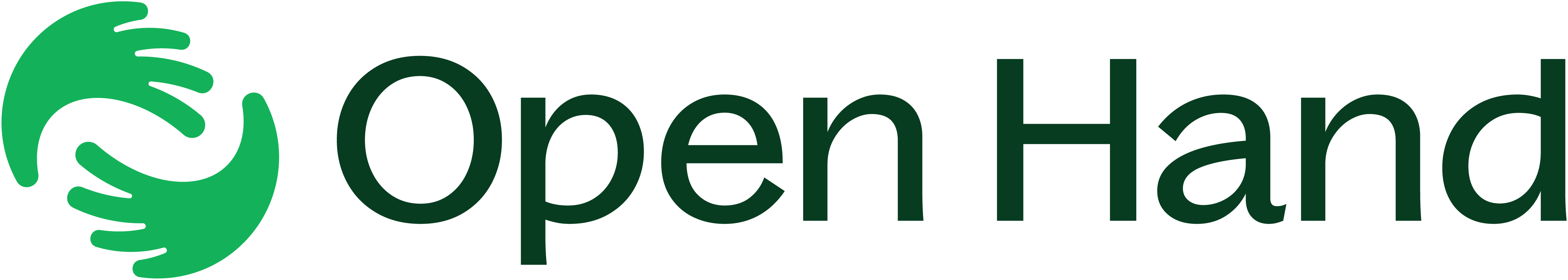 FOR MORE INFORMATION:Caroline DayBRAVE Public Relations404.233.3993 cday@emailbrave.com FOR IMMEDIATE RELEASE Open Hand Invites Community to Help Feed Neighbors in Need with Dining Out For Life Event, April 24 Over 60 participating restaurants will donate a portion of proceeds to the cause
ATLANTA (March 28, 2024) – The Atlanta restaurant community is proud to rally behind Open Hand's 31st Annual Dining Out For Life event on Wednesday, April 24. With a robust roster of over 60 participating restaurants, Dining Out For Life offers Atlantans the chance to enjoy their favorite dishes across the Atlanta area, all while supporting meal delivery to individuals living with nutrition-sensitive chronic diseases, at-risk youth and families and homebound seniors. Among the notable restaurants participating this year are beloved Atlanta establishments, such as Word of Mouth Restaurants, Sorella Vicina, Tiny Lou’s, and Buena Vida Tapas Bar. For a comprehensive list of all participating restaurants, please visit the Dining Out For Life website.
“Through this annual event, we witness the community coming together to support those in need of Open Hand’s healthy and nutritious meals,” said Executive Director, Matthew Pieper. “Dining Out For Life is a simple yet impactful way for diners to savor their favorite restaurants or venture into new culinary experiences, all while making a difference and giving back in the process.”Since 1993, Atlanta's culinary community has banded together, raising over $3 million in support of Open Hand's mission to furnish healthy meals and nutritional education to local residents who are struggling with chronic illnesses or food insecurities. Each year, thousands of supporters dine out with the understanding that participating restaurants will donate a portion of the bills. Funds raised during the one-day event help Open Hand deliver 5,000 nutritious meals daily and support neighbors better manage their chronic diseases and disabilities.
Top of FormWays to Support Open Hand:Donate to Open Hand online at  donate.openhandatlanta.orgConnect with Open Hand via Facebook, Twitter and Instagram and share posts, information and moreEnjoy restaurant dine-in or takeout on April 24For more information on Dining Out For Life and Open Hand, as well as to stay up-to-date on events and volunteer opportunities, please visit openhandatlanta.org/dofl and openhandatlanta.org. Restaurants interested in joining the cause should contact Owen Sawyer at osawyer@openhandatlanta.org or visit openhandatlanta.org/dofl to register. ###
About Open HandOpen Hand Atlanta’s mission is simple: We Cook. We Deliver. We Teach. We Care. Open Hand Atlanta is one of the largest community-based providers of home-delivered meals and nutrition services in the U.S. Founded in 1988, the nonprofit delivers delicious, nourishing meals and nutrition education to thousands of seniors, children and families, and our neighbors who are at risk for or have a disability or illness. In 2022, Open Hand cooked nearly 1.4 million made-from-scratch meals that promote health and are approved by a registered dietitian before they are delivered directly to clients’ homes. With custom menus to address specific health conditions, all Open Hand meals meet or exceed the most rigorous nutritional standards set by the American Diabetes Association, the USDA, and the American Heart Association.To learn more about Open Hand Atlanta programs, call 404-872-8089 or visit openhandatlanta.org. Open Hand is located at 181 Armour Drive NE, Atlanta, GA 30324. 